Znak: ZOZ.V.010/DZP/22/23                                             Sucha Beskidzka dnia 13.04.2023r.       Dotyczy: Postępowania na dostawę sprzętu dializacyjnego, dzierżawę aparatów dializacyjnych oraz  zabezpieczenie serwisu technicznego Stacji Dializ.                                Dyrekcja Zespołu Opieki Zdrowotnej w Suchej Beskidzkiej odpowiada na poniższe pytania:Czy w pozycji dializatory punkt 2 Dializatory niskoprzepływowe, błona helixon, z bocznym wlotem krwi, sterylizowane para wodną, o powierzchni 2,1-2,3 m2Zamawiający ma na uwadze dializatory wysokoprzepływowe, pozostałe parametry zgodne ze specyfikacją?Odp. TAK.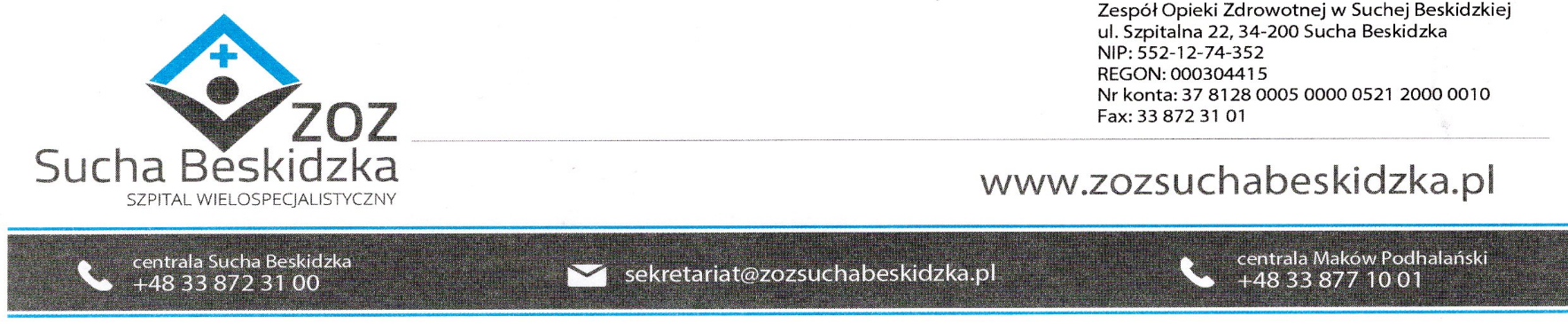 